FICHA DE INSCRIÇÃO 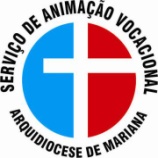 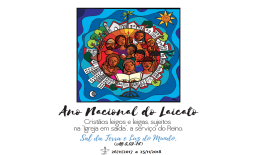 ENCONTRO VOCACIONAL REGIONAL19 A 21 DE OUTUBRO - JEQUERIFICHA DE INSCRIÇÃO ENCONTRO VOCACIONAL REGIONAL19 A 21 DE OUTUBRO - JEQUERINome:_____________________________________________________________Nome:_____________________________________________________________Nome:_____________________________________________________________Nome:_____________________________________________________________Nome:_____________________________________________________________Nome:_____________________________________________________________Idade:____________________Idade:____________________Endereço completo:_____________________________________________________________________________Endereço completo:_____________________________________________________________________________Endereço completo:_____________________________________________________________________________Endereço completo:_____________________________________________________________________________Endereço completo:_____________________________________________________________________________Endereço completo:_____________________________________________________________________________Endereço completo:_____________________________________________________________________________Endereço completo:_____________________________________________________________________________________________________________________________________________________________________________________________________________________________________________________________________________________________________________________________________________________________________________________________________________________________________________________________________________________________________________________________________________________________________________________________________________________________________________________________________________________________________________________________________________________________________________________________________________________________________________________________Telefone:__________________________Telefone:__________________________Celular:__________________________Celular:__________________________Celular:__________________________Celular:__________________________Celular:__________________________Operadora:____________E-mail:________________________________________________________________________________________E-mail:________________________________________________________________________________________E-mail:________________________________________________________________________________________E-mail:________________________________________________________________________________________E-mail:________________________________________________________________________________________E-mail:________________________________________________________________________________________E-mail:________________________________________________________________________________________E-mail:________________________________________________________________________________________Escolaridade:_____________________________Escolaridade:_____________________________Escolaridade:_____________________________Paróquia:___________________________________________Paróquia:___________________________________________Paróquia:___________________________________________Paróquia:___________________________________________Paróquia:___________________________________________Participe de algum movimento ou pastoral:Participe de algum movimento ou pastoral:Participe de algum movimento ou pastoral:Participe de algum movimento ou pastoral:(    )Sim        (    ) Não(    )Sim        (    ) Não(    )Sim        (    ) Não(    )Sim        (    ) NãoEm caso de “sim”, cite qual movimento ou pastoral você participa: _____________________________________Em caso de “sim”, cite qual movimento ou pastoral você participa: _____________________________________Em caso de “sim”, cite qual movimento ou pastoral você participa: _____________________________________Em caso de “sim”, cite qual movimento ou pastoral você participa: _____________________________________Em caso de “sim”, cite qual movimento ou pastoral você participa: _____________________________________Em caso de “sim”, cite qual movimento ou pastoral você participa: _____________________________________Em caso de “sim”, cite qual movimento ou pastoral você participa: _____________________________________Em caso de “sim”, cite qual movimento ou pastoral você participa: _____________________________________________________________________________________________________________________________________________________________________________________________________________________________________________________________________________________________________________________________________________________________________________________________________________________________________________________________________________________________________________________________________________________________________________________________________________________________________________________________________________________________________________________________________________________________________________________________________________________Possui alguma restrição alimentar?(    )Sim        (    ) Não(    )Sim        (    ) Não(    )Sim        (    ) Não(    )Sim        (    ) NãoCite:____________________________________Cite:____________________________________Cite:____________________________________Nome:_____________________________________________________________Nome:_____________________________________________________________Nome:_____________________________________________________________Nome:_____________________________________________________________Nome:_____________________________________________________________Nome:_____________________________________________________________Idade:____________________Idade:____________________Endereço completo:_____________________________________________________________________________Endereço completo:_____________________________________________________________________________Endereço completo:_____________________________________________________________________________Endereço completo:_____________________________________________________________________________Endereço completo:_____________________________________________________________________________Endereço completo:_____________________________________________________________________________Endereço completo:_____________________________________________________________________________Endereço completo:_____________________________________________________________________________________________________________________________________________________________________________________________________________________________________________________________________________________________________________________________________________________________________________________________________________________________________________________________________________________________________________________________________________________________________________________________________________________________________________________________________________________________________________________________________________________________________________________________________________________________________________________________Telefone:__________________________Telefone:__________________________Celular:__________________________Celular:__________________________Celular:__________________________Celular:__________________________Celular:__________________________Operadora:____________E-mail:________________________________________________________________________________________E-mail:________________________________________________________________________________________E-mail:________________________________________________________________________________________E-mail:________________________________________________________________________________________E-mail:________________________________________________________________________________________E-mail:________________________________________________________________________________________E-mail:________________________________________________________________________________________E-mail:________________________________________________________________________________________Escolaridade:_____________________________Escolaridade:_____________________________Escolaridade:_____________________________Paróquia:___________________________________________Paróquia:___________________________________________Paróquia:___________________________________________Paróquia:___________________________________________Paróquia:___________________________________________Participe de algum movimento ou pastoral:Participe de algum movimento ou pastoral:Participe de algum movimento ou pastoral:Participe de algum movimento ou pastoral:(    )Sim        (    ) Não(    )Sim        (    ) Não(    )Sim        (    ) Não(    )Sim        (    ) NãoEm caso de “sim”, cite qual movimento ou pastoral você participa: _____________________________________Em caso de “sim”, cite qual movimento ou pastoral você participa: _____________________________________Em caso de “sim”, cite qual movimento ou pastoral você participa: _____________________________________Em caso de “sim”, cite qual movimento ou pastoral você participa: _____________________________________Em caso de “sim”, cite qual movimento ou pastoral você participa: _____________________________________Em caso de “sim”, cite qual movimento ou pastoral você participa: _____________________________________Em caso de “sim”, cite qual movimento ou pastoral você participa: _____________________________________Em caso de “sim”, cite qual movimento ou pastoral você participa: _____________________________________________________________________________________________________________________________________________________________________________________________________________________________________________________________________________________________________________________________________________________________________________________________________________________________________________________________________________________________________________________________________________________________________________________________________________________________________________________________________________________________________________________________________________________________________________________________________________________Possui alguma restrição alimentar?(    )Sim        (    ) Não(    )Sim        (    ) Não(    )Sim        (    ) Não(    )Sim        (    ) NãoCite:____________________________________Cite:____________________________________Cite:____________________________________